【研修会場】〇ウインクあいち（1309会議室）〒450-0002
愛知県名古屋市中村区名駅4丁目4-38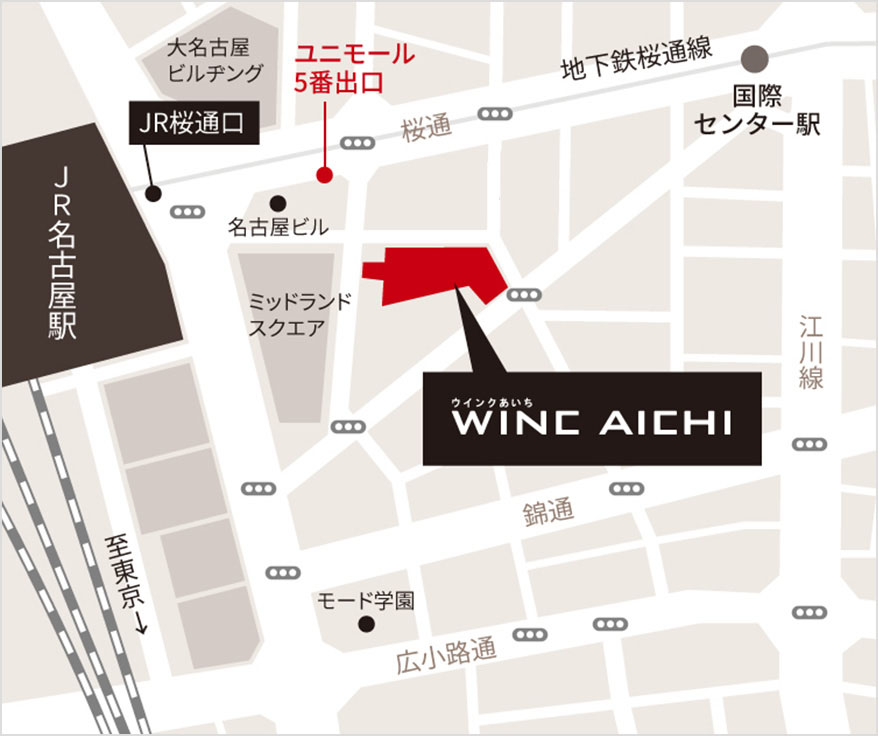 【申込み方法】以下の申込みフォームに記入の上、E-mailで申し込んでください。（申込先：愛知県老施協事務局　E-mail　aichi@airokyo.com）【問合せ先】一般社団法人 愛知県老人福祉施設協議会事務局電話　0561-61-0294※研修会開催にあたり、感染症の拡大を防ぐため、下記対策を実施します。〇消毒液をご用意しておりますので、入室前に手指の消毒をお願いします。〇参加者のみなさまには、マスク着用をお願いします。また、状況により、今後の研修会につきまして、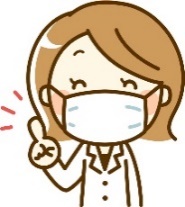 急きょ研修会の内容変更や開催中止となる場合があります。ご了承ください。施設等職員向け外国人介護人材受入セミナー2023.12.12㈫　※〆切12.5㈫E-mail送信先：愛知県老施協事務局　aichi@airokyo.com参加申し込みフォーム参加申し込みフォーム参加申し込みフォーム参加申し込みフォーム参加申し込みフォーム参加申し込みフォーム（カナ）氏名役職役職所属先（施設名）（施設住所）（施設名）（施設住所）（施設名）（施設住所）（施設名）（施設住所）（施設名）（施設住所）連絡先メールアドレスメールアドレス受入れている（または予定の）外国人の在留資格（〇で選択）と国籍・1号技能実習生　　　・2号技能実習生　　　・1号特定技能・それ以外（　　　　　　　　　　　　　　　　　）・1号技能実習生　　　・2号技能実習生　　　・1号特定技能・それ以外（　　　　　　　　　　　　　　　　　）・1号技能実習生　　　・2号技能実習生　　　・1号特定技能・それ以外（　　　　　　　　　　　　　　　　　）・1号技能実習生　　　・2号技能実習生　　　・1号特定技能・それ以外（　　　　　　　　　　　　　　　　　）・1号技能実習生　　　・2号技能実習生　　　・1号特定技能・それ以外（　　　　　　　　　　　　　　　　　）受入れている（または予定の）外国人の在留資格（〇で選択）と国籍国籍国籍国籍国籍国籍参加理由、聞いてみたいことなど（自由記述）参加理由、聞いてみたいことなど（自由記述）参加理由、聞いてみたいことなど（自由記述）参加理由、聞いてみたいことなど（自由記述）参加理由、聞いてみたいことなど（自由記述）参加理由、聞いてみたいことなど（自由記述）